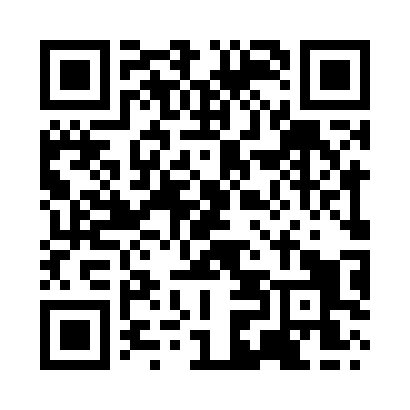 Prayer times for Alwhat, UKWed 1 May 2024 - Fri 31 May 2024High Latitude Method: Angle Based RulePrayer Calculation Method: Islamic Society of North AmericaAsar Calculation Method: HanafiPrayer times provided by https://www.salahtimes.comDateDayFajrSunriseDhuhrAsrMaghribIsha1Wed3:245:341:146:258:5411:042Thu3:235:321:136:268:5611:053Fri3:225:301:136:288:5811:064Sat3:215:281:136:299:0011:075Sun3:205:261:136:309:0211:086Mon3:195:241:136:319:0311:097Tue3:185:221:136:329:0511:098Wed3:175:201:136:339:0711:109Thu3:165:181:136:349:0911:1110Fri3:155:161:136:359:1111:1211Sat3:145:141:136:379:1311:1312Sun3:135:121:136:389:1511:1413Mon3:125:101:136:399:1711:1514Tue3:115:081:136:409:1811:1615Wed3:105:071:136:419:2011:1716Thu3:095:051:136:429:2211:1817Fri3:085:031:136:439:2411:1918Sat3:075:011:136:449:2511:1919Sun3:075:001:136:459:2711:2020Mon3:064:581:136:469:2911:2121Tue3:054:571:136:479:3011:2222Wed3:044:551:136:489:3211:2323Thu3:044:541:136:499:3411:2424Fri3:034:521:136:499:3511:2525Sat3:024:511:146:509:3711:2526Sun3:024:501:146:519:3811:2627Mon3:014:481:146:529:4011:2728Tue3:014:471:146:539:4111:2829Wed3:004:461:146:549:4311:2930Thu3:004:451:146:549:4411:2931Fri2:594:441:146:559:4511:30